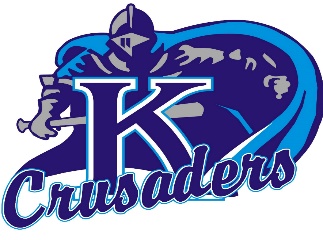 Kensington & Area Minor Baseball AssociationLevels and Fees_____________ Rally Cap (Born 2012 & 2013) $65.00_____________ Jr. Mosquito (Born 2009, 2010, & 2011) $125.00_____________ Mosquito (Born 2007, 2008) $160.00_____________ Peewee (Born 2005 & 2006) $160.00_____________ Bantam (Born 2003 & 2004) $160.00_____________ Midget (Born 2000, 2001 & 2002) $160.00Child’s Name: _________________________________________________________________Parent/Guardian: _____________________________________________________________Address: _____________________________________________________________________Phone(s): _____________________________________________________________________Email: _______________________________________________________________________Date of Birth: ________________________	Birth Year:____________________________Are there any health issues that our coaches should be made aware of that may affect your child:_______________________________________________________________________________________________________________________________________________________________________________________________________________________________________________________________I hereby give permission for my child to participate in this program during the current season. I assume all risks and hazards of this activity. I will also be responsible for the transportation to and from this activity.Parent’s Signature: ___________________________________________ Date: _________________Practice and game times will be determined following the completion of registration.Contact: Darren Cash           Phone: 902.206.1161            Email: Kamba.baseball@gmail.com